В детстве всегда хочется прокрасться на хлебозавод и посмотреть, что там творится. Аромат на всю улицу Садовая только сильнее разжигает любопытство."У каждого дела запах особый:
В булочной пахнет тестом и сдобой”
Дж. РодариИменно такие строки, как нельзя лучше, передают "аромат” экскурсии, прошедшей 12 октября на Сорокинский хлебозавод.  В экскурсии приняли участие дети старшей группы и наставники Хозяшева Г.Н.  и Стрельцова Н.Ф., с целью познакомиться с профессией пекаря.Так как хлебозавод расположен близко от детского сада, то дошкольники шли в строю пешком и во время похода на хлебозавод дети получили много положительных эмоций, а ещё вспомнили правила дорожного движения.Придя на хлебзавод, нас встретила начальник смены Гилева Р.Н. она же провела для малышей интересную экскурсию по цеху.Во время экскурсии ребята познакомились с процессом выпечки хлеба. У ребят  появилась возможность увидеть все этапы изготовления сдобной выпечки своими глазами: от замешивания теста до выхода из печи свежих горячих булок. Детям предложили продегустировать самые вкусные и сладкие изделия пекарей.  Такая экскурсия запомнится надолго!Огромное спасибо всем работникам хлебозавода за их такой сложный, но очень важный труд, а именно организатору экскурсии Раисе Николаевне от руководства детского сада, детей, родителей и воспитателей! 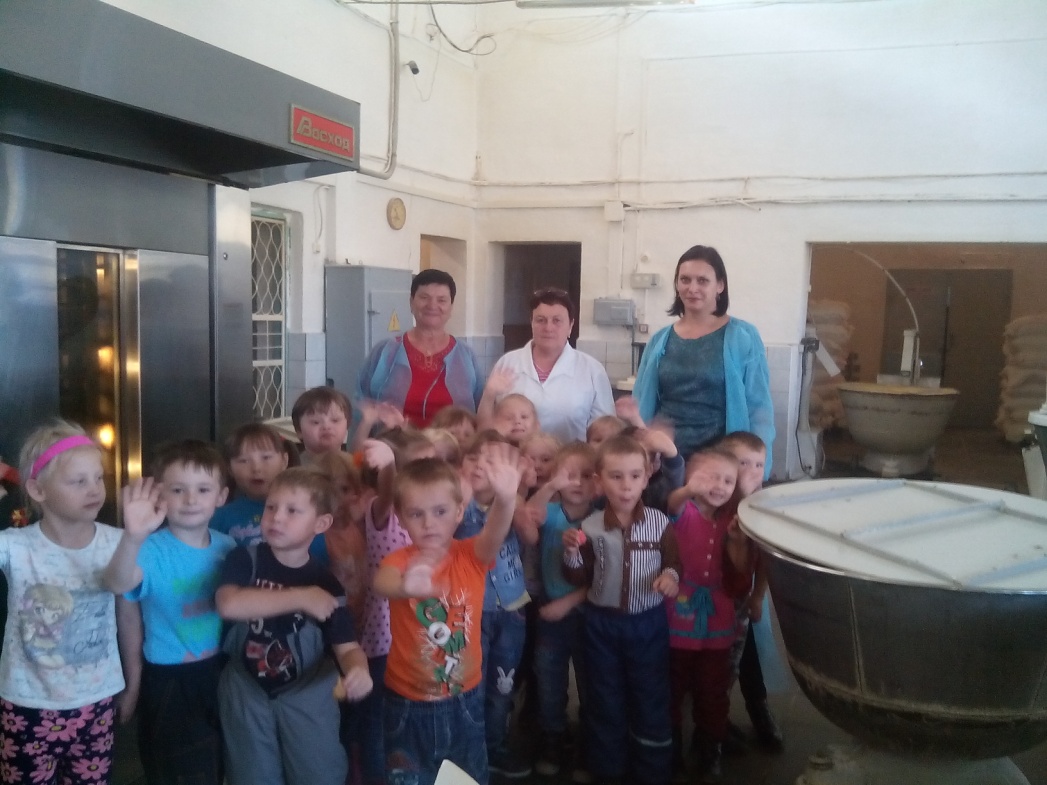 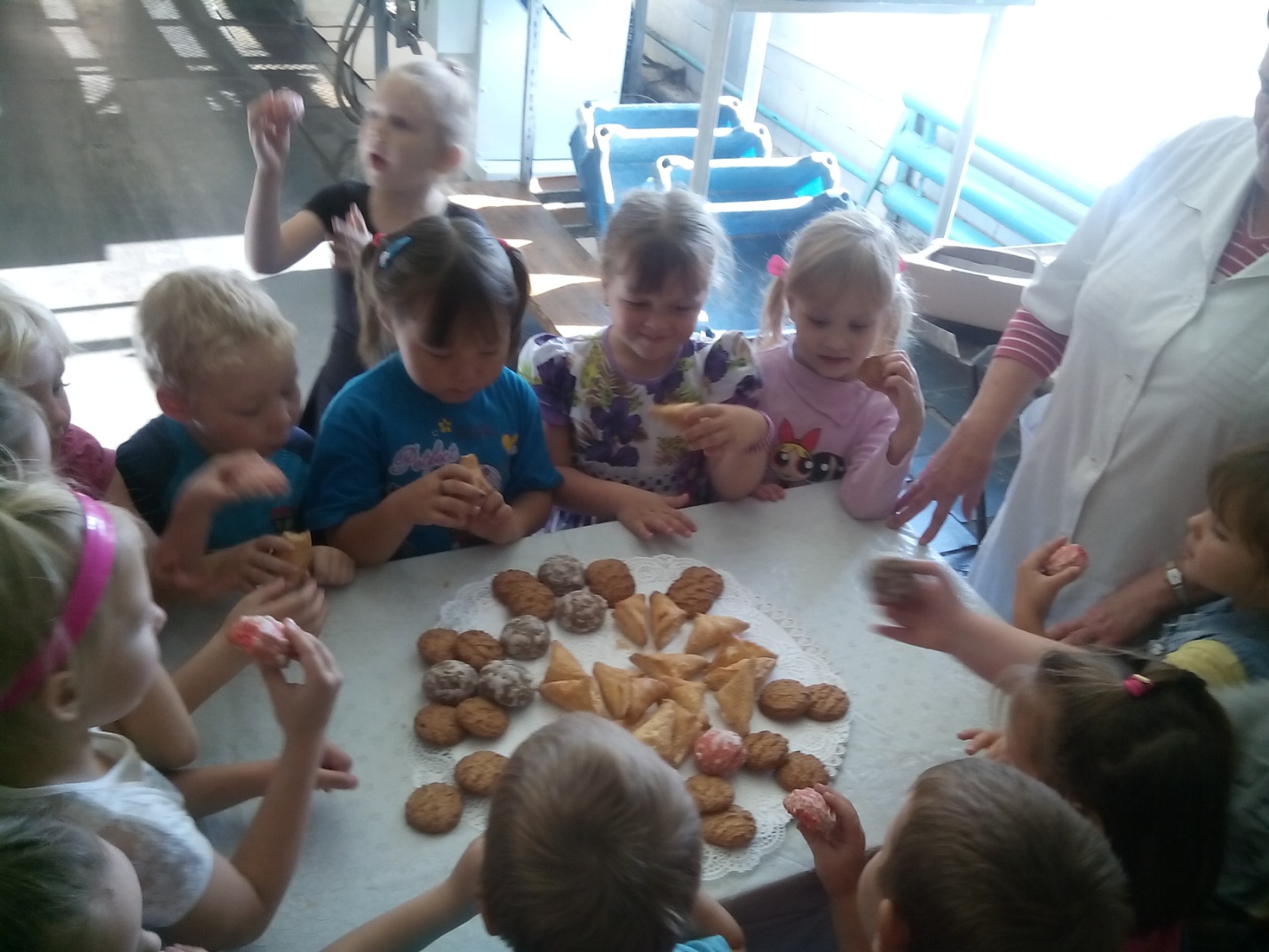 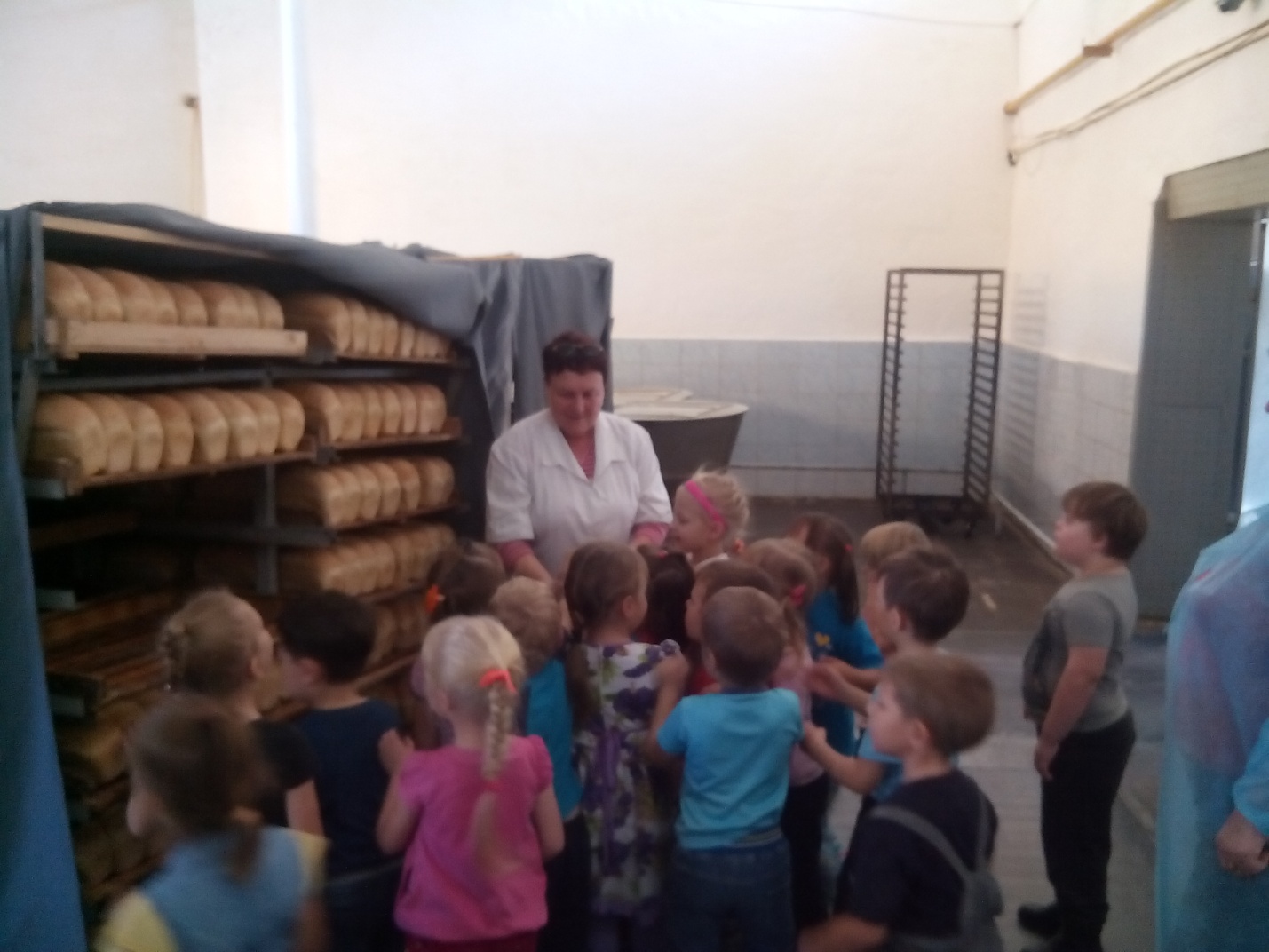 